IntroductionTesting ParametersResultsFigure : Add N (random valued) positive integers to an empty ArrayList (add to back)  Figure : Add N (random valued) positive integers to an empty SortedArrayList (add to back)  Figure : Add N (random valued) positive integers to an empty LinkedList (add to back)  Figure : Add N (random valued) positive integers to an ArrayList where each new item is added to the front. Figure : Add N (random valued) positive integers to a LinkedList where each new item is added to the front. Figure : Determine whether a given integer value is in an ArrayList of size N. 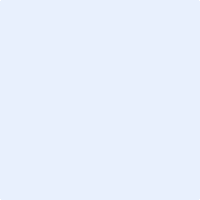 Figure : Determine whether a given integer value is in a SortedArrayList of size N. Figure : Determine whether a given integer value is in a LinkedList of size N. Figure : Access the ith element of an ArrayList of size N where i is between 0 and N. Figure : Access the ith element of a SortedArrayList of size N where i is between 0 and N. Figure : Access the ith element of a LinkedList of size N where i is between 0 and N. Figure : Access the (N/2)th element of an ArrayList of size N. Figure : Access the (N/2)th element of a SortedArrayList of size N. Figure : Access the (N/2)th element of a LinkedList of size N. Final Summary of Results Analysis and ConclusionsComments on the LabMilwaukee School of Engineering (MSOE)Electrical Engineering and Computer Science (EECS)Instructor: Dr. Josiah Yoder